Управление культуры города Кузнецка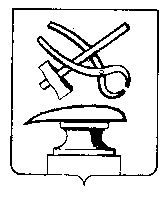 _______________________________________________________________ПРИКАЗ от  31.08.2016	         № 72 – ОД Об утверждении Порядка проведения антикоррупционной экспертизы нормативных правовых актов и проектов нормативных правовых актов управления культуры города КузнецкаВ соответствии с Федеральными законами от 06.10.2003 № 131-ФЗ «Об общих принципах организации местного самоуправления в Российской Федерации», от 17.07.2009 № 172-ФЗ «Об антикоррупционной экспертизе нормативных правовых актов и проектов нормативных правовых актов», постановлением Правительства Российской Федерации от 26.02.2010 № 96 «Об антикоррупционной экспертизе нормативных правовых актов и проектов нормативных правовых актов», руководствуясь ст. 36 Устава города Кузнецка Пензенской области,П Р И К А З Ы В А Ю:	Утвердить Порядок проведения антикоррупционной экспертизы нормативных правовых актов и проектов нормативных правовых актов управления культуры города Кузнецка согласно приложению.Признать утратившими силу:приказ управления культуры города Кузнецка от 30.05.2012 № 51 – ОД  «Об утверждении Порядка проведения антикоррупционной экспертизы нормативных правовых актов и проектов нормативных правовых актов управления культуры города Кузнецка»;приказ управления культуры города Кузнецка от 07.12.2012 № 118а-ОД/УК  «О внесении изменений в приказ управления культуры города Кузнецка от 30.05.2012 № 51 – ОД  «Об утверждении Порядка проведения антикоррупционной экспертизы нормативных правовых актов и проектов нормативных правовых актов управления культуры города Кузнецка».Настоящий приказ  подлежит официальному опубликованию.Настоящий приказ вступает в силу на следующий день после официального опубликования.Начальник управления                                                               И.А. ЧасовскаяПриложение Утвержденприказом управления культурыгорода Кузнецкаот _____________ г. № _____Порядокпроведения антикоррупционной экспертизы нормативных правовых актов и проектов нормативных правовых актов управления культуры города КузнецкаНастоящий нормативный правовой акт в соответствии с Федеральным законом от 17.07.2009 № 172-ФЗ «Об антикоррупционной экспертизе нормативных правовых актов и проектов нормативных правовых актов» (далее – Закон №172-ФЗ) устанавливает порядок проведения антикоррупционной экспертизы нормативных правовых актов управления культуры города Кузнецка (далее - правовые акты) и проектов нормативных правовых актов управления культуры города Кузнецка (далее - проекты) в целях выявления в них коррупциогенных факторов и их последующего устранения.Антикоррупционная экспертиза (далее - экспертиза) правовых актов и проектов осуществляется в соответствии с Методикой проведения антикоррупционной экспертизы нормативных правовых актов и проектов нормативных правовых актов, утвержденной постановлением Правительства Российской Федерации от 26.02.2010 № 96 «Об антикоррупционной экспертизе нормативных правовых актов и проектов нормативных правовых актов».Экспертиза правовых актов проводится при мониторинге их применения.Экспертиза проектов осуществляется в обязательном порядке при проведении их правовой экспертизы.Экспертиза правовых актов и проектов проводится юридическим отделом администрации города Кузнецка.Экспертиза правовых актов и проектов осуществляется в срок не более 5 рабочих дней со дня их поступления на экспертизу.Результаты экспертизы правовых актов и проектов оформляются:При отсутствии коррупциогенных факторов - визой начальника юридического отдела администрации города Кузнецка.Виза содержит инициалы, фамилию, должность, личную подпись, дату визирования и слова «Коррупциогенные факторы не выявлены»;7.2.При выявлении коррупциогенных факторов - заключением, подписываемым начальником юридического отдела администрации города Кузнецка. Заключение оформляется по форме, утвержденной постановлением администрации города Кузнецка от 13.03.2015  № 818 «Об утверждении Порядка проведения антикоррупционной экспертизы
муниципальных нормативных правовых актов и проектов муниципальных
нормативных правовых актов администрации города Кузнецка».	8. Заключение по результатам экспертизы направляется в управление культуры города Кузнецка в течение одного рабочего дня с момента оформления заключения.	9.Устранение управлением культуры города Кузнецка выявленных коррупциогенных факторов осуществляется в течение трех рабочих дней с момента получения заключения, после чего проект направляется в юридический отдел администрации города Кузнецка на повторную экспертизу.	10.В случае несогласия с результатами экспертизы, управление культуры города Кузнецка вносит проект повторно с приложением пояснительной записки и обоснованием своего несогласия, прилагая при этом заключение, составленное по итогам экспертизы.	11.Для устранения выявленных в правовом акте по результатам экспертизы коррупциогенных факторов начальник юридического отдела администрации  города Кузнецка в течение одного рабочего дня направляет правовой акт с результатами экспертизы в управление культуры города Кузнецка.Подготовка проекта осуществляется в течение 5 рабочих дней с момента поступления правового акта с результатами экспертизы.	12. В соответствии с Законом № 172-ФЗ, в целях проведения независимой экспертизы управление культуры города Кузнецка организует размещение проектов на официальном сайте администрации города Кузнецка в информационно-телекоммуникационной сети «Интернет» с указанием дат начала и окончания приема заключений по результатам независимой экспертизы.Срок приема заключений по результатам независимой экспертизы составляет 5 рабочих дней со дня размещения проекта.Срок приема заключений по результатам независимой экспертизы проектов административных регламентов предоставления муниципальных услуг (за исключением проектов, предусматривающих внесение изменений в действующие административные регламенты, признание их утратившими силу) составляет 30 рабочих дней со дня размещения проекта.Размещение проекта осуществляется в течение одного рабочего дня с момента поступления указанного проекта на рассмотрение в юридический отдел администрации города Кузнецка.Поступившие заключения по результатам независимой экспертизы учитываются при проведении экспертизы правовых актов и проектов и направляются для использования в работе разработчику проекта в течение одного рабочего дня с момента поступления заключения.Начальник управления культуры                                                                                                           города Кузнецка                                                                             И.А. Часовская